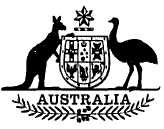 Companies (Acquisition of Shares—Fees: Taxation Component) Act 1989No. 102 of 1989An Act to impose some of the fees prescribed under the Companies (Acquisition of Shares—Fees) Act 1980[Assented to 30 June 1989]BE IT ENACTED by the Queen, and the Senate and the House of Representatives of the Commonwealth of Australia, as follows:Short title1. This Act may be cited as the Companies (Acquisition of Shares—Fees: Taxation Component) Act 1989.Commencement2. This Act commences on the day on which Part 9 of the Co-operative Scheme Legislation Amendment Act 1989 commences.Interpretation3. (1) An expression has the same meaning in this Act as in the Companies (Acquisition of Shares—Fees) Act 1980.(2) The Companies and Securities (Interpretation and Miscellaneous Provisions) Act 1980 applies to this Act.Imposition of certain fees4. This Act imposes such of the fees prescribed under the Companies (Acquisition of Shares—Fees) Act 1980 as are so prescribed by virtue of subsection 4 (2) of that Act.[Minister’s second reading speech made in—House of Representatives on 12 April 1988Senate on 26 May 1989]